ОТЗЫВ научного руководителяна выпускную квалификационную работу обучающегося СПбГУВыпускная квалификационная работа Ли Цзиньшуана посвящена актуальной теме - речевой специфике объяснения в онлайн-лекции по экономике. Выбор темы связан с первоначальным образованием Ли Цзиньшуана как экономиста. Знание предмета экономики позволило Ли Цзиньшуану отобрать качественный материал исследования, расшифровать записи видеолекций и провести качественный анализ объяснения как определенного типа текста с прагматической точки зрения. Выдвинутая в начале исследования гипотеза о различиях реализации этого типа текста в онлайн-лекциях для специалистов и неспециалистов, определившая отбор материала (10 онлайн-лекций для специалистов и 10 онлайн-лекций для неспециалистов), подтвердилась в ходе исследования. Были выделены типичные формы объяснения для разной аудитории, определено их место в композиции онлайн-лекций, выделены языковые маркеры для каждого типа объяснения, прослежена связь типа объяснения с характером презентации.Проверка работы Ли Цзиньшуана в системе антиплагиат показала 86% оригинальных фрагментов, 6 % - цитирований и 9% заимствований, которые представляют собой формулы научной речи, пересказ научных работ со ссылкой, названия источников.Ли Цзиньшуан работал целенаправленно, регулярно, все его выводы базируются на большой предварительной работе по классификации и идентификации типов объяснения и их количественному анализу. Работа содержит много таблиц, подтверждающих объективность выводов. Ценность работы заключается также в большом количестве ценных теоретических наблюдений, которые могут стать отправной точкой для новых исследований. Научный руководительПроф., доктор филол. наукТ.И.Попова                                                               23.05.2022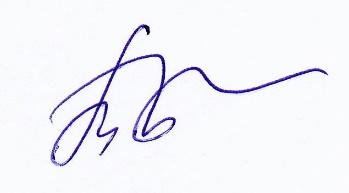 Ли ЦзиньшуанаЛи Цзиньшуанапо темепо темеРечевая специфика объяснения как типа текста онлайн-лекции по экономике: коммуникативно прагматический аспект